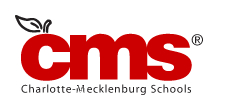 2014-2015 Earth & Environmental Science Pacing Guide2014-2015 Earth & Environmental Science Pacing Guide2014-2015 Earth & Environmental Science Pacing Guide2014-2015 Earth & Environmental Science Pacing Guide2014-2015 Earth & Environmental Science Pacing Guide2014-2015 Earth & Environmental Science Pacing Guide2014-2015 Earth & Environmental Science Pacing Guide2014-2015 Earth & Environmental Science Pacing GuideAugust 2014MondayMondayTuesdayTuesdayTuesdayWednesdayThursdayThursdayFriday1445556778111112121213141415181819191920Curriculum Day @ South Meck21212225First day of classStart Introduction25First day of classStart Introduction262626272828292014-2015 Earth & Environmental Science Pacing Guide2014-2015 Earth & Environmental Science Pacing Guide2014-2015 Earth & Environmental Science Pacing Guide2014-2015 Earth & Environmental Science Pacing Guide2014-2015 Earth & Environmental Science Pacing Guide2014-2015 Earth & Environmental Science Pacing Guide2014-2015 Earth & Environmental Science Pacing Guide2014-2015 Earth & Environmental Science Pacing GuideSeptember 2014September 2014September 2014September 2014MondayMondayTuesdayTuesdayTuesdayWednesdayThursdayThursdayFriday1No SchoolHOLIDAYLabor Day1No SchoolHOLIDAYLabor Day22234Assess Introduction4Assess Introduction5Start Astronomy8899910111112151516161617Assess Astronomy18Start Earthquakes & Plate Tectonics18Start Earthquakes & Plate Tectonics1922222323232425252629293030302014-2015 Earth & Environmental Science Pacing Guide2014-2015 Earth & Environmental Science Pacing Guide2014-2015 Earth & Environmental Science Pacing Guide2014-2015 Earth & Environmental Science Pacing Guide2014-2015 Earth & Environmental Science Pacing Guide2014-2015 Earth & Environmental Science Pacing Guide2014-2015 Earth & Environmental Science Pacing Guide2014-2015 Earth & Environmental Science Pacing GuideOctober 2014MondayMondayTuesdayTuesdayTuesdayWednesdayThursdayThursdayFriday12Assess Earthquakes & Plate Tectonics2Assess Earthquakes & Plate Tectonics3Start Rocks, Weathering, Erosion, & Soil6677789910131314Assess Rocks, Weathering, Erosion, & Soil14Assess Rocks, Weathering, Erosion, & Soil14Assess Rocks, Weathering, Erosion, & Soil15Start Water161617202021212122232324272728282829Quarter 1 Ends30Teacher Workday30Teacher Workday31Teacher Workday2014-2015 Earth & Environmental Science Pacing Guide2014-2015 Earth & Environmental Science Pacing Guide2014-2015 Earth & Environmental Science Pacing Guide2014-2015 Earth & Environmental Science Pacing Guide2014-2015 Earth & Environmental Science Pacing Guide2014-2015 Earth & Environmental Science Pacing Guide2014-2015 Earth & Environmental Science Pacing Guide2014-2015 Earth & Environmental Science Pacing GuideNovember 2014November 2014November 2014November 2014MondayMondayTuesdayTuesdayTuesdayWednesdayThursdayThursdayFriday30Teacher Workday30Teacher Workday31Teacher Workday334445Asses Water6Start Oceans & Atmosphere6Start Oceans & Atmosphere7101011School Holiday11School Holiday11School Holiday12131314171718Assess Oceans & Atmosphere18Assess Oceans & Atmosphere18Assess Oceans & Atmosphere19Start Meteorology202021242425252526Thanksgiving Break27Thanksgiving Break27Thanksgiving Break28Thanksgiving Break2014-2015 Earth & Environmental Science Pacing Guide2014-2015 Earth & Environmental Science Pacing Guide2014-2015 Earth & Environmental Science Pacing Guide2014-2015 Earth & Environmental Science Pacing Guide2014-2015 Earth & Environmental Science Pacing Guide2014-2015 Earth & Environmental Science Pacing Guide2014-2015 Earth & Environmental Science Pacing Guide2014-2015 Earth & Environmental Science Pacing GuideDecember 2014December 2014December 2014MondayMondayTuesdayTuesdayTuesdayWednesdayWednesdayThursdayFriday11222334Assess Meteorology5Start Climate & Energy8899910101112151516Assess Climate & Energy16Assess Climate & Energy16Assess Climate & Energy17Start Ecology & Sustainability17Start Ecology & Sustainability181922Teacher Workday22Teacher Workday23Teacher Workday23Teacher Workday23Teacher Workday24Winter Break24Winter Break25Winter Break26Winter Break29Winter Break29Winter Break30Winter Break30Winter Break30Winter Break31Winter Break31Winter Break2014-2015 Earth & Environmental Science Pacing Guide2014-2015 Earth & Environmental Science Pacing Guide2014-2015 Earth & Environmental Science Pacing Guide2014-2015 Earth & Environmental Science Pacing Guide2014-2015 Earth & Environmental Science Pacing Guide2014-2015 Earth & Environmental Science Pacing Guide2014-2015 Earth & Environmental Science Pacing Guide2014-2015 Earth & Environmental Science Pacing GuideJanuary 2015MondayMondayTuesdayTuesdayTuesdayWednesdayThursdayThursdayFriday1Winter Break1Winter Break2Winter Break5566678Assess Ecology & Sustainability8Assess Ecology & Sustainability9Review12HS Exam Week12HS Exam Week13HS Exam Week13HS Exam Week13HS Exam Week14HS Exam Week15HS Exam Week15HS Exam Week16HS Exam Week19School Holiday19School Holiday20202021End of Semester 1222223Teacher Workday261st Day of Semester 2Start Introduction261st Day of Semester 2Start Introduction272727282929302014-2015 Earth & Environmental Science Pacing Guide2014-2015 Earth & Environmental Science Pacing Guide2014-2015 Earth & Environmental Science Pacing Guide2014-2015 Earth & Environmental Science Pacing Guide2014-2015 Earth & Environmental Science Pacing Guide2014-2015 Earth & Environmental Science Pacing Guide2014-2015 Earth & Environmental Science Pacing Guide2014-2015 Earth & Environmental Science Pacing GuideFebruary 2015MondayMondayTuesdayTuesdayTuesdayWednesdayThursdayThursdayFriday223334Assess Introduction5Start Astronomy5Start Astronomy6991010101112121316School Holiday16School Holiday17171718Assess Astronomy19Start Earthquakes & Plate Tectonics19Start Earthquakes & Plate Tectonics202323242424252626272014-2015 Earth & Environmental Science Pacing Guide2014-2015 Earth & Environmental Science Pacing Guide2014-2015 Earth & Environmental Science Pacing Guide2014-2015 Earth & Environmental Science Pacing Guide2014-2015 Earth & Environmental Science Pacing Guide2014-2015 Earth & Environmental Science Pacing Guide2014-2015 Earth & Environmental Science Pacing Guide2014-2015 Earth & Environmental Science Pacing GuideMarch 2015MondayMondayTuesdayTuesdayTuesdayWednesdayThursdayThursdayFriday2233345Assess Earthquakes & Plate Tectonics5Assess Earthquakes & Plate Tectonics6Start Rocks, Weathering, Erosion, & Soil9910101011121213Teacher Workday161617171718Assess Rocks, Weathering, Erosion, & Soil19Start Water19Start Water2023232424242526262730303131312014-2015 Earth & Environmental Science Pacing Guide2014-2015 Earth & Environmental Science Pacing Guide2014-2015 Earth & Environmental Science Pacing Guide2014-2015 Earth & Environmental Science Pacing Guide2014-2015 Earth & Environmental Science Pacing Guide2014-2015 Earth & Environmental Science Pacing Guide2014-2015 Earth & Environmental Science Pacing Guide2014-2015 Earth & Environmental Science Pacing GuideApril2015MondayMondayTuesdayTuesdayTuesdayWednesdayThursdayThursdayFriday12Last Day of Quarter 32Last Day of Quarter 33Teacher Workday6Spring Break6Spring Break7Spring Break7Spring Break7Spring Break8Spring Break9Spring Break9Spring Break10Spring Break131314141415Asses Water16Start Oceans & Atmosphere16Start Oceans & Atmosphere1720202121212223232427Assess Oceans & Atmosphere27Assess Oceans & Atmosphere28Start Meteorology28Start Meteorology28Start Meteorology2930302014-2015 Earth & Environmental Science Pacing Guide2014-2015 Earth & Environmental Science Pacing Guide2014-2015 Earth & Environmental Science Pacing Guide2014-2015 Earth & Environmental Science Pacing Guide2014-2015 Earth & Environmental Science Pacing Guide2014-2015 Earth & Environmental Science Pacing Guide2014-2015 Earth & Environmental Science Pacing Guide2014-2015 Earth & Environmental Science Pacing GuideMay2015MondayMondayTuesdayTuesdayTuesdayWednesdayThursdayThursdayFriday1445556778Assess Meteorology11Start Climate & Energy11Start Climate & Energy12121213141415181819191920Assess Climate & Energy21Start Ecology & Sustainability21Start Ecology & Sustainability2225School Holiday25School Holiday262626272828292014-2015 Earth & Environmental Science Pacing Guide2014-2015 Earth & Environmental Science Pacing Guide2014-2015 Earth & Environmental Science Pacing Guide2014-2015 Earth & Environmental Science Pacing Guide2014-2015 Earth & Environmental Science Pacing Guide2014-2015 Earth & Environmental Science Pacing Guide2014-2015 Earth & Environmental Science Pacing Guide2014-2015 Earth & Environmental Science Pacing GuideJune2015MondayMondayTuesdayTuesdayTuesdayWednesdayThursdayThursdayFriday1Assess Ecology & Sustainability1Assess Ecology & Sustainability2Exam Week2Exam Week2Exam Week3Exam Week4Exam Week4Exam Week5Exam Week8899910Last Day of Semester 211Teacher Workday11Teacher Workday12Teacher Workday151516Summer Teacher Conference begins!16Summer Teacher Conference begins!16Summer Teacher Conference begins!171818192222232323242525262929303030